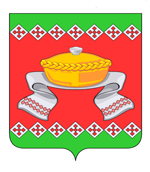 РОССИЙСКАЯ ФЕДЕРАЦИЯОРЛОВСКАЯ ОБЛАСТЬАДМИНИСТРАЦИЯ  СОСКОВСКОГО  РАЙОНАПОСТАНОВЛЕНИЕ16 марта .	                                                                                                         № 75    с. СосковоВ соответствии с требованиями статьи 179 Бюджетного кодекса Российской Федерации и постановления Администрации Сосковского района от 11.10.2013 г. N 366 "Об утверждении Порядка разработки, реализации и оценке эффективности муниципальных программ Сосковского района», Администрация Сосковского района ПОСТАНОВЛЯЕТ:Утвердить муниципальную программу "Профилактика правонарушений и борьба с преступностью в Сосковском районе на 2015 - 2018 годы", согласно приложению.Подпрограмму «Профилактика правонарушений в Сосковском районе на 2014-2020 годы» муниципальной программы «Образование в Сосковском районе (2014-2020 годы), утвержденную постановлением Администрации Сосковского района от 02.12.2013г. № 414 считать утратившей силу.3. Настоящее постановление подлежит опубликованию в "Информационном Вестнике Сосковского района" и размещению на официальном сайте Администрации Сосковского района.4. Контроль за выполнением данного постановления возложить на заместителя Главы Администрации района по социальной сфере и экономике      Г. И. Черникову.Глава Администрации района                                                              В. Н. СудариковПриложение к постановлению                                                                             Администрации Сосковского районаот 16 марта 2015 года № 75МУНИЦИПАЛЬНАЯ ПРОГРАММА"ПРОФИЛАКТИКА ПРАВОНАРУШЕНИЙ И БОРЬБА С ПРЕСТУПНОСТЬЮВ СОСКОВСКОМ РАЙОНЕ НА 2015 - .Г."Сосково – 2015ПАСПОРТ ПРОГРАММЫ1. Общая характеристикасферы реализации муниципальной программы,включая описание текущего состояния, основных проблемв указанной сфере и прогноз ее развития           По данным МО МВД России «Сосковское» в . в сравнении с .  на территории Сосковского района произошел рост преступности на 2,8%. В 2014г. зарегистрировано 74 преступления, в . – 72 преступления. Основной массив выявленных преступлений носит ярко выраженный имущественный характер. На долю краж приходится 40 преступлений (рост на 5% к уровню 2013 года). Наблюдается увеличение криминальной активности лиц, ранее совершивших преступления, ими совершено 31 преступление. Произошло снижение роста тяжких и особо тяжких преступлений, всего их было совершено - 14. Также снизилось количество преступлений совершенных несовершеннолетними (в 2014г. зарегистрировано 2 преступления). В 2014г. было составлено 274 протокола об административном правонарушении, что на 7,4% меньше чем в аналогичном периоде прошлого года.Несмотря на положительные сдвиги в борьбе с правонарушениями и преступностью, проводимые мероприятия остаются еще недостаточно эффективными. Есть необходимость сконцентрировать усилия заинтересованных ведомств на комплексном решении задач по профилактике правонарушений и усилению борьбы с преступностью на территории Сосковского района.Для закрепления достигнутых результатов и повышения эффективности противодействия преступности требуется, принятие дополнительных мер по совершенствованию взаимодействия органов местного самоуправления с правоохранительными органами в проведении комплекса мероприятий, направленных на предупреждение правонарушений, борьбу с преступностью, охрану общественного порядка и общественной безопасности, формирование здорового образа жизни граждан на территории Сосковского района. Создание эффективной системы профилактики правонарушений невозможно без использования современных технических средств и информационных технологий. На территории Сосковского района необходимо внедрение системы видеонаблюдения.Органам местного самоуправления района, правоохранительным органам в определенной мере удалось стабилизировать криминогенную обстановку в Сосковском районе, достичь положительных результатов по ряду направлений оперативно-служебной деятельности. Вместе с тем остаются нерешенными многие проблемы, связанные с обеспечением общественного порядка в жилом секторе, безопасностью граждан на улицах и в других общественных местах.Включение в муниципальную программу мероприятий в области противодействия терроризму, которые находятся в компетенции антитеррористических комиссий в районе, обусловлено следующими причинами.Террористические акты, являясь одним из видов особо тяжких преступлений, направленных против личности, государственного устройства и безопасности населения, носят широкомасштабный характер и имеют наиболее трагичные последствия. Данная проблема, относительно новая для нашей страны, к сожалению, имеет тенденцию к своему негативному развитию. Борьба с этим злом должна носить комплексный характер с привлечением всего механизма общественно-государственных отношений. И если деятельность силовых федеральных ведомств с участием органов государственной власти субъектов Российской Федерации, местного самоуправления по пресечению террористических актов и ликвидации их последствий более полно урегулирована на уровне федерального законодательства и довольно успешно решается на практике, то система профилактики террористических проявлений реализуется пока не на должном уровне.В первую очередь это касается информационного противодействия идеологии терроризма и экстремизма, а также информирования населения о правилах личной безопасности и бдительности.Темпы развития информационных технологий и, прежде всего, сети Интернет, наличие большого количества сайтов экстремистской и откровенно террористической направленности позволяют в настоящее время говорить о том, что одними превентивными, запретительными мерами данную проблему решить не удастся. И здесь на передний план выступает противопоставление идеологии экстремизма и терроризма иной позитивной, созидательной идеологии. Анализ данных за последние  4 - 5 лет показывает, что возраст четырех из пяти бандитов, преступная деятельность которых пресечена, составляет не более 30 лет. Таким образом, очевидно, что основу рядового состава бандформирований и его пополнения составляют именно молодые люди, которые в силу ряда социально-психологических, физиологических и демографических особенностей наиболее восприимчивы к идеологическому воздействию, подвержены максимализму и радикальным настроениям.Навязываемая экстремистами система взглядов является привлекательной для молодых людей в силу простоты и однозначности своих постулатов, обещаний возможности незамедлительно увидеть результат своих агрессивных действий.Необходимость личного участия в сложном и кропотливом процессе экономического, политического и социального развития подменяется примитивными призывами к полному разрушению существующих устоев и замене их утопическими проектами.Экстремизм многолик и крайне опасен, его проявления - от хулиганских действий до актов вандализма и насилия - опираются, как правило, на системные идеологические воззрения. В их основе лежат ксенофобия, национальная и религиозная нетерпимость.Противодействие экстремизму и его крайней, наиболее опасной для общества форме проявления - терроризму - это не только задача государства, необходимы консолидированные усилия всех институтов гражданского общества, образовательных учреждений, средств массовой информации, деятелей науки и культуры.В сфере противодействия идеологии терроризма и экстремизма требуется программа действий, предусматривающая участие в этой работе всех институтов гражданского общества: органов местного самоуправления, образовательных учреждений, средств массовой информации, деятелей культуры и науки, некоммерческих организаций, действующих на территории Сосковского района.Федеральное законодательство, устанавливая общие полномочия органов местного самоуправления в области профилактики терроризма и экстремизма, фактически наделяет их правом проведения в пределах собственных полномочий политики с реализацией за счет собственных средств тех или иных мероприятий в данной сфере.Решение задач, направленных на достижение качественных сдвигов в результатах правоохранительной деятельности и борьбе с преступностью, невозможно без серьезной поддержки, объединения усилий администрации района, администраций сельских поселений, широкого привлечения негосударственных структур, общественных объединений и граждан. Это обусловливает необходимость программно-целевого подхода к регулированию данного вопроса.2. Приоритеты политики органов местного самоуправления района в сфере реализации муниципальной программы, цели, задачи и показатели (индикаторы) достижения целей и решения задач.Основной целью Программы является совершенствование единой многоуровневой системы профилактики, обеспечивающей защиту прав и свобод человека и гражданина, безопасность граждан на территории Сосковского района.Программа рассчитана на 2014 - 2018 годы и предполагает решение следующих задач: - снижение уровня правонарушений и преступности на территории Сосковского района;- противодействие терроризму и экстремизму;Задача 1. Снижение уровня правонарушений и преступности на территории Сосковского района.На современном этапе внедрение комплекса технических средств контроля за состоянием правопорядка на территории Сосковского района обеспечит прогнозируемое снижение удельного веса преступлений, совершенных в общественных местах, от их общего количества. Должна также сократиться доля тяжких и особо тяжких преступлений от общего количества совершенных преступлений. При этом благодаря информации, регистрируемой техническими средствами, увеличится количество преступлений, раскрытых в отношении лиц, установленных в течение дежурных суток.Активизация работы по привлечению к деятельности по охране общественного порядка общественных формирований приведет к увеличению количества пресеченных правонарушений с участием представителей общественных формирований.Повышение уровня профилактической работы с лицами, склонными к совершению преступлений, позволит снизить долю преступлений, совершенных в состоянии алкогольного опьянения, уменьшить удельный вес рецидивных преступлений, а также правонарушений, совершенных несовершеннолетними, ускорить процесс социальной адаптации лиц, освободившихся из мест лишения свободы. Прогнозируется также снижение количества преступлений на почве семейно-бытовых отношений.Основным целевым показателем решения данной задачи является снижение уровня преступности по всем видам преступлений.Задача 2. Противодействие терроризму и экстремизму.В целях реализации задачи по противодействию терроризму и экстремизму на системной основе требуется проведение информационно-пропагандистской работы, направленной на идеологическое противодействие терроризму и экстремизму, повышение безопасности населения (граждан); повышение антитеррористической устойчивости объектов вероятных террористических устремлений всех форм собственности, расположенных на территории Сосковского района.Проведение информационной политики, направленной на формирование у населения, в особенности у молодежи, устойчивого неприятия идеологии экстремизма и терроризма, обучение населения основам личной безопасности от террористических проявлений и угроз становятся приоритетным направлением данной работы в органах местного самоуправления.В рамках программных мероприятий это достигается путем опубликования информационно-пропагандистских материалов в СМИ, выпуска методических рекомендаций, брошюр, памяток и листовок, ориентированных на отдельные виды организаций и различные социальные группы.Вторым, не менее значимым направлением профилактической работы в сфере противодействия терроризму и экстремизму в Сосковском районе является усиление защищенности объектов, критически важных для экономики района, мест массового пребывания людей. В данном направлении мероприятия реализуются по двум основным аспектам: составление паспортов антитеррористической защищенности объектов и проведение их комиссионных обследований.Также в рамках поставленной задачи Антитеррористической комиссии района будут реализовываться мероприятия по противодействию терроризму и экстремизму посредством проведения обучающих семинаров, круглых столов по соответствующей тематике, что позволит систематизировать работу антитеррористической комиссии по вопросам реализации мероприятий по противодействию терроризму и экстремизму в районе.Целевым индикатором решения указанной задачи будет являться отсутствие фактов террористических и экстремистских проявлений на территории района, подтвержденных официальными данными МО МВД России «Сосковское».3. Обобщенная характеристика основных мероприятиймуниципальной программы Основные мероприятия муниципальной программы направлены на совершенствование единой многоуровневой системы профилактики правонарушений, обеспечивающей защиту прав и свобод человека и гражданина, обеспечение безопасности граждан на территории Сосковского района.Задача 1. Снижение уровня правонарушений и преступности на территории Сосковского района.Выполнение поставленной задачи осуществляет межведомственная комиссия по профилактике правонарушений района.Повышение уровня защищенности граждан в местах их массового пребывания, оперативность реагирования правоохранительных органов на сообщения о правонарушениях, снижение уровня преступности по всем видам преступлений, повышение удельного веса преступлений, раскрытых в отношении лиц, установленных в течение дежурных суток.Данная задача будет решаться посредством выполнения следующих мероприятий:1.1. Внедрение комплекса технических средств контроля за состоянием правопорядка. Приобретение оборудования и установка в общественных местах с. Сосково систем видеонаблюдения будет осуществляться за счет средств районного бюджета в период действия муниципальной программы (2015 - 2018 годы).Комплекс мероприятий по приобретению оборудования включает в себя приобретение и установку в общественных местах с. Сосково систем видеонаблюдения. Точная стоимость камер и работ по их монтажу и настройке определяются путём размещения заказа.1.2. Привлечение к деятельности по охране общественного порядка общественных формирований правоохранительной направленности, что будет способствовать реальному повышению уровня общественного доверия и росту эффективности борьбы с наиболее распространенными видами правонарушений.1.3. Повышение уровня профилактической работы с лицами, склонными к совершению правонарушений, что будет способствовать снижению: удельного веса преступлений: совершенных в состоянии алкогольного опьянения, совершенных несовершеннолетними, совершенных на почве семейно-бытовых отношений, рецидивных преступлений.  Задача 2. Противодействие терроризму и экстремизму.Выполнение поставленной задачи осуществляет антитеррористическая комиссия района. В целях реализации поставленной задачи на системной основе планируется проведение следующих мероприятий:2.1. Информационной политики, направленной на формирование у населения неприятия идеологии терроризма и экстремизма, обучение населения основам личной безопасности при террористических и экстремистских проявлениях и угрозах. Опубликование информационно-пропагандистских материалов в СМИ.2.2. Усиление защищенности объектов вероятных террористических устремлений, критически важных для экономики региона, мест массового пребывания людей.4. Краткое описание этапов и сроков муниципальной программы с указанием плановых значений показателей (индикаторов) по годам реализации муниципальной программыПрограмма рассчитана на период 2015 - 2018 годов. Этапом реализации программы является календарный год. Плановые значения показателей (индикаторов) по годам реализации муниципальной программы приведены в приложении 1 к настоящей программе.5. Краткое описание ресурсного обеспечения программыПрограмма рассчитана на период 2015 - 2018 годов и реализуется за счет средств бюджета Сосковского района.Предполагаемый объем финансовых средств на реализацию программных мероприятий составляет 370 000 рублей, в том числе:на 2015 год – 70 000 рублей;на 2016 год – 100 000 рублей;на 2017 год – 100 000 рублей;на 2018 год – 100 000 рублей.Ежегодно, в течение всего срока действия, муниципальная программа корректируется исходя из возможностей бюджета Сосковского района на очередной финансовый год и плановый период с учетом предоставления субсидий из областного бюджета.Иные мероприятия муниципальной программы будут исполняться органами местного самоуправления Сосковского района в рамках компетенции.Распорядителями бюджетных средств являются Администрация Сосковского района, отдел образования Администрации Сосковского района. Приобретение материальных средств осуществляется на основании Федерального закона от 21.07.2005 N 94-ФЗ "О размещении заказов на поставки товаров, выполнение услуг для государственных и муниципальных нужд". Ресурсное обеспечение реализации муниципальной программы за счет местного бюджета и прогнозная оценка расходов по источникам ресурсного обеспечения на реализацию муниципальной программы приведены в приложениях 2 и 3 к настоящей программе.6. Описание мер муниципального регулирования Меры муниципального регулирования: налоговые, тарифные, кредитные, залоговое обеспечение в пределах компетенции органов местного самоуправления в рамках реализации муниципальной программы не предусмотрены.  Выпадающих доходов районного бюджета, участвующих в реализации муниципальной программы, а также увеличение обязательств Сосковского района не запланировано.7. Порядок и методика оценки эффективностимуниципальной программыОценка эффективности реализации муниципальной программы проводится ответственным исполнителем муниципальной программы на основании данных о финансировании и освоении средств, выделенных на реализацию муниципальной программы, результатов выполнения основных мероприятий, динамики плановых и фактически достигнутых показателей.Оценка эффективности реализации муниципальной программы производится на основе использования системы целевых индикаторов, которая обеспечивает мониторинг динамики изменений показателей за оцениваемый период в целях определения степени достижения цели, задач муниципальной программы и выполнения программных мероприятий.Источником получения информации для определения фактически достигнутых значений целевых индикаторов за отчетный финансовый год являются статистические данные МО МВД России «Сосковское».Оценка эффективности реализации муниципальной программы проводится путем сравнения фактически достигнутых значений целевых индикаторов за соответствующий год со значениями, установленными муниципальной программой, на основе расчетов по следующим формулам.Оценка эффективности реализации отдельного целевого индикатора муниципальной программы определяется на основе расчета коэффициента эффективности отдельного целевого индикатора:       T       inK = -------- , где:ti     T       ifK   - коэффициент эффективности хода реализации i-го целевого индикатораti    муниципальной программы;T   - нормативное значение i-го целевого индикатора, утвержденноеin    муниципальной программой;T   - фактическое значение i-го целевого индикатора, достигнутое в ходеif    реализации муниципальной программы;i = [1...25] - порядковый номер целевого индикатора из числа индикаторов               муниципальной программы.Оценка эффективности достижения отдельного целевого индикатора муниципальной программы определяется как:E  = K  x 100%, где:ti     tiE     - эффективность хода реализации соответствующего целевого индикатора ti    муниципальной программы (процентов);К     - коэффициент эффективности хода реализации соответствующегоti    целевого индикатора муниципальной программы;Оценка эффективности реализации муниципальной программы в целом определяется на основе расчетов итоговой сводной оценки по следующей формуле:       m      SUM K      i=1 tiE = ---------- x 100%, где:        ME       - эффективность реализации муниципальной программы (процентов);SUM     - обозначение математического суммирования;K       - коэффициенты эффективности хода реализации индикаторовti        муниципальной программы;m       - количество индикаторов муниципальной программы.В зависимости от полученного результата эффективности реализации государственной программы будет дана оценка эффективности использования бюджетных средств согласно нижеприведенной таблице.ТаблицаУправление выполнением мероприятий муниципальной программы, контроль за их исполнением и текущее руководство осуществляет ответственный исполнитель.Координация деятельности соисполнителей муниципальной программы (бюджетополучателей) также возлагается на ответственного исполнителя.В ходе реализации муниципальной программы отдельные ее мероприятия в установленном порядке могут уточняться, а объемы финансирования корректироваться с учетом утвержденных расходов районного бюджета.Ежегодно (до 1 февраля) юридический отдел Администрации Сосковского района на основании представленных отчетов от соисполнителей муниципальной программы готовит для направления в отдел по экономике, предпринимательству и торговле администрации Сосковского района за подписью исполнителя программы сводный доклад о ходе реализации муниципальной программы за прошедший год, а также предложения о внесении в нее изменений, продлении срока действия, завершении или досрочном прекращении реализации муниципальной программы.Ответственный исполнитель муниципальной программы и соисполнители:1) участвуют в реализации муниципальной программы и отвечают за выполнение отдельных направлений, обеспечивают выполнение программных мероприятий;2) участвуют в подготовке договоров (соглашений, контрактов) на выполнение программных мероприятий;3) в установленном порядке несут ответственность за использование финансовых средств, выделенных на реализацию программных мероприятий;4) несут ответственность за своевременное представление полной и достоверной информации о ходе выполнения программных мероприятий.Муниципальная программа имеет большую социальную значимость. В результате реализации государственной программы снизится количество правонарушений и преступлений в районе, что повлечет за собой повышение комфортности проживания населения в Сосковском районе. Приложение 1к муниципальной программе "Профилактика правонарушений и борьба с преступностью в Сосковском районе на 2015 - 2018 гг."Сведения о показателях (индикаторах) муниципальной программы «Профилактика правонарушений и борьба с преступностью на территории Сосковского района на 2015 – 2018 годы» и их значениях.Приложение 2к муниципальной программе "Профилактика правонарушений и борьба с преступностью в Сосковском районе на 2015 - 2018 гг."Информация о ресурсном обеспечении муниципальной программы «Профилактика правонарушений и борьба с преступностью в Сосковском районе  на 2015 – 2018 годы» за счет средств районного бюджета                                                    Приложение 3к муниципальной программе "Профилактика правонарушений и борьба с преступностью в Сосковском районе на 2015 - 2018 гг."Прогнозная оценка расходов по источникам ресурсного обеспечения на реализацию муниципальной программы «Профилактика правонарушений и борьба с преступностью в Сосковском районе  на 2015 – 2018 годы»Приложение 4к муниципальной программе«Профилактика правонарушений и борьба с преступностью в Сосковском районе  на 2015 – 2018 годы»План реализации муниципальной Программы «Профилактика правонарушений и борьба с преступностью в Сосковском районе на 2015 – 2018 годы»РОССИЙСКАЯ ФЕДЕРАЦИЯОРЛОВСКАЯ ОБЛАСТЬАДМИНИСТРАЦИЯ  СОСКОВСКОГО  РАЙОНАПОСТАНОВЛЕНИЕ«____»_________2015г.	                                                                        № _____        с. СосковоВ соответствии с требованиями статьи 179 Бюджетного кодекса Российской Федерации и постановления Администрации Сосковского района от 11.10.2013 г. N 366 "Об утверждении Порядка разработки, реализации и оценке эффективности муниципальных программ Сосковского района», Администрация Сосковского района ПОСТАНОВЛЯЕТ:Утвердить муниципальную программу "Профилактика правонарушений и борьба с преступностью в Сосковском районе на 2015 - 2018 годы", согласно приложению.Подпрограмму «Профилактика правонарушений в Сосковском районе на 2014-2020 годы» муниципальной программы «Образование в Сосковском районе (2014-2020 годы), утвержденной постановлением Администрации Сосковского района от 02.12.2013г. №414 считать утратившей силу.3. Настоящее постановление подлежит опубликованию в "Информационном Вестнике Сосковского района" и размещению на официальном сайте Администрации Сосковского района.4. Контроль за выполнением данного постановления возложить на заместителя Главы Администрации района по социальной сфере и экономике      Г. И. Черникову.Глава Администрации района                                                           В. Н. СудариковПриложение к постановлению                                                                             Администрации Сосковского районаот «____» _________2015г. № ______МУНИЦИПАЛЬНАЯ ПРОГРАММА"ПРОФИЛАКТИКА ПРАВОНАРУШЕНИЙ И БОРЬБА С ПРЕСТУПНОСТЬЮВ СОСКОВСКОМ РАЙОНЕ НА 2015 - 2018 ГГ."Сосково – 2015г.ПАСПОРТ ПРОГРАММЫ1. Общая характеристикасферы реализации муниципальной программы,включая описание текущего состояния, основных проблемв указанной сфере и прогноз ее развития           По данным МО МВД России «Сосковское» в 2014г. в сравнении с 2013г.  на территории Сосковского района произошел рост преступности на 2,8%. В 2014г. зарегистрировано 74 преступления, в 2013г. – 72 преступления. Основной массив выявленных преступлений носит ярко выраженный имущественный характер. На долю краж приходится 40 преступлений (рост на 5% к уровню 2013 года). Наблюдается увеличение криминальной активности лиц, ранее совершивших преступления, ими совершено 31 преступление. Произошло снижение роста тяжких и особо тяжких преступлений, всего их было совершено - 14. Также снизилось количество преступлений совершенных несовершеннолетними (в 2014г. зарегистрировано 2 преступления). В 2014г. было составлено 274 протокола об административном правонарушении, что на 7,4% меньше чем в аналогичном периоде прошлого года.Несмотря на положительные сдвиги в борьбе с правонарушениями и преступностью, проводимые мероприятия остаются еще недостаточно эффективными. Есть необходимость сконцентрировать усилия заинтересованных ведомств на комплексном решении задач по профилактике правонарушений и усилению борьбы с преступностью на территории Сосковского района.Для закрепления достигнутых результатов и повышения эффективности противодействия преступности требуется, принятие дополнительных мер по совершенствованию взаимодействия органов местного самоуправления с правоохранительными органами в проведении комплекса мероприятий, направленных на предупреждение правонарушений, борьбу с преступностью, охрану общественного порядка и общественной безопасности, формирование здорового образа жизни граждан на территории Сосковского района. Создание эффективной системы профилактики правонарушений невозможно без использования современных технических средств и информационных технологий. На территории Сосковского района необходимо внедрение системы видеонаблюдения.Органам местного самоуправления района, правоохранительным органам в определенной мере удалось стабилизировать криминогенную обстановку в Сосковском районе, достичь положительных результатов по ряду направлений оперативно-служебной деятельности. Вместе с тем остаются нерешенными многие проблемы, связанные с обеспечением общественного порядка в жилом секторе, безопасностью граждан на улицах и в других общественных местах.Включение в муниципальную программу мероприятий в области противодействия терроризму, которые находятся в компетенции антитеррористических комиссий в районе, обусловлено следующими причинами.Террористические акты, являясь одним из видов особо тяжких преступлений, направленных против личности, государственного устройства и безопасности населения, носят широкомасштабный характер и имеют наиболее трагичные последствия. Данная проблема, относительно новая для нашей страны, к сожалению, имеет тенденцию к своему негативному развитию. Борьба с этим злом должна носить комплексный характер с привлечением всего механизма общественно-государственных отношений. И если деятельность силовых федеральных ведомств с участием органов государственной власти субъектов Российской Федерации, местного самоуправления по пресечению террористических актов и ликвидации их последствий более полно урегулирована на уровне федерального законодательства и довольно успешно решается на практике, то система профилактики террористических проявлений реализуется пока не на должном уровне.В первую очередь это касается информационного противодействия идеологии терроризма и экстремизма, а также информирования населения о правилах личной безопасности и бдительности.Темпы развития информационных технологий и, прежде всего, сети Интернет, наличие большого количества сайтов экстремистской и откровенно террористической направленности позволяют в настоящее время говорить о том, что одними превентивными, запретительными мерами данную проблему решить не удастся. И здесь на передний план выступает противопоставление идеологии экстремизма и терроризма иной позитивной, созидательной идеологии. Анализ данных за последние  4 - 5 лет показывает, что возраст четырех из пяти бандитов, преступная деятельность которых пресечена, составляет не более 30 лет. Таким образом, очевидно, что основу рядового состава бандформирований и его пополнения составляют именно молодые люди, которые в силу ряда социально-психологических, физиологических и демографических особенностей наиболее восприимчивы к идеологическому воздействию, подвержены максимализму и радикальным настроениям.Навязываемая экстремистами система взглядов является привлекательной для молодых людей в силу простоты и однозначности своих постулатов, обещаний возможности незамедлительно увидеть результат своих агрессивных действий.Необходимость личного участия в сложном и кропотливом процессе экономического, политического и социального развития подменяется примитивными призывами к полному разрушению существующих устоев и замене их утопическими проектами.Экстремизм многолик и крайне опасен, его проявления - от хулиганских действий до актов вандализма и насилия - опираются, как правило, на системные идеологические воззрения. В их основе лежат ксенофобия, национальная и религиозная нетерпимость.Противодействие экстремизму и его крайней, наиболее опасной для общества форме проявления - терроризму - это не только задача государства, необходимы консолидированные усилия всех институтов гражданского общества, образовательных учреждений, средств массовой информации, деятелей науки и культуры.В сфере противодействия идеологии терроризма и экстремизма требуется программа действий, предусматривающая участие в этой работе всех институтов гражданского общества: органов местного самоуправления, образовательных учреждений, средств массовой информации, деятелей культуры и науки, некоммерческих организаций, действующих на территории Сосковского района.Федеральное законодательство, устанавливая общие полномочия органов местного самоуправления в области профилактики терроризма и экстремизма, фактически наделяет их правом проведения в пределах собственных полномочий политики с реализацией за счет собственных средств тех или иных мероприятий в данной сфере.Решение задач, направленных на достижение качественных сдвигов в результатах правоохранительной деятельности и борьбе с преступностью, невозможно без серьезной поддержки, объединения усилий администрации района, администраций сельских поселений, широкого привлечения негосударственных структур, общественных объединений и граждан. Это обусловливает необходимость программно-целевого подхода к регулированию данного вопроса.2. Приоритеты политики органов местного самоуправления района в сфере реализации муниципальной программы, цели, задачи и показатели (индикаторы) достижения целей и решения задач.Основной целью Программы является совершенствование единой многоуровневой системы профилактики, обеспечивающей защиту прав и свобод человека и гражданина, безопасность граждан на территории Сосковского района.Программа рассчитана на 2014 - 2018 годы и предполагает решение следующих задач: - снижение уровня правонарушений и преступности на территории Сосковского района;- противодействие терроризму и экстремизму;Задача 1. Снижение уровня правонарушений и преступности на территории Сосковского района.На современном этапе внедрение комплекса технических средств контроля за состоянием правопорядка на территории Сосковского района обеспечит прогнозируемое снижение удельного веса преступлений, совершенных в общественных местах, от их общего количества. Должна также сократиться доля тяжких и особо тяжких преступлений от общего количества совершенных преступлений. При этом благодаря информации, регистрируемой техническими средствами, увеличится количество преступлений, раскрытых в отношении лиц, установленных в течение дежурных суток.Активизация работы по привлечению к деятельности по охране общественного порядка общественных формирований приведет к увеличению количества пресеченных правонарушений с участием представителей общественных формирований.Повышение уровня профилактической работы с лицами, склонными к совершению преступлений, позволит снизить долю преступлений, совершенных в состоянии алкогольного опьянения, уменьшить удельный вес рецидивных преступлений, а также правонарушений, совершенных несовершеннолетними, ускорить процесс социальной адаптации лиц, освободившихся из мест лишения свободы. Прогнозируется также снижение количества преступлений на почве семейно-бытовых отношений.Основным целевым показателем решения данной задачи является снижение уровня преступности по всем видам преступлений.Задача 2. Противодействие терроризму и экстремизму.В целях реализации задачи по противодействию терроризму и экстремизму на системной основе требуется проведение информационно-пропагандистской работы, направленной на идеологическое противодействие терроризму и экстремизму, повышение безопасности населения (граждан); повышение антитеррористической устойчивости объектов вероятных террористических устремлений всех форм собственности, расположенных на территории Сосковского района.Проведение информационной политики, направленной на формирование у населения, в особенности у молодежи, устойчивого неприятия идеологии экстремизма и терроризма, обучение населения основам личной безопасности от террористических проявлений и угроз становятся приоритетным направлением данной работы в органах местного самоуправления.В рамках программных мероприятий это достигается путем опубликования информационно-пропагандистских материалов в СМИ, выпуска методических рекомендаций, брошюр, памяток и листовок, ориентированных на отдельные виды организаций и различные социальные группы.Вторым, не менее значимым направлением профилактической работы в сфере противодействия терроризму и экстремизму в Сосковском районе является усиление защищенности объектов, критически важных для экономики района, мест массового пребывания людей. В данном направлении мероприятия реализуются по двум основным аспектам: составление паспортов антитеррористической защищенности объектов и проведение их комиссионных обследований.Также в рамках поставленной задачи Антитеррористической комиссий района будут реализовываться мероприятия по противодействию терроризму и экстремизму посредством проведения обучающих семинаров, круглых столов по соответствующей тематике, что позволит систематизировать работу антитеррористической комиссии по вопросам реализации мероприятий по противодействию терроризму и экстремизму в районе.Целевым индикатором решения указанной задачи будет являться отсутствие фактов террористических и экстремистских проявлений на территории района, подтвержденных официальными данными МО МВД России «Сосковское».3. Обобщенная характеристика основных мероприятиймуниципальной программы Основные мероприятия муниципальной программы направлены на совершенствование единой многоуровневой системы профилактики правонарушений, обеспечивающей защиту прав и свобод человека и гражданина, обеспечение безопасности граждан на территории Сосковского района.Задача 1. Снижение уровня правонарушений и преступности на территории Сосковского района.Выполнение поставленной задачи осуществляет межведомственная комиссия по профилактике правонарушений района.Повышение уровня защищенности граждан в местах их массового пребывания, оперативность реагирования правоохранительных органов на сообщения о правонарушениях, снижение уровня преступности по всем видам преступлений, повышение удельного веса преступлений, раскрытых в отношении лиц, установленных в течение дежурных суток.Данная задача будет решаться посредством выполнения следующих мероприятий:1.1. Внедрение комплекса технических средств контроля за состоянием правопорядка. Приобретение оборудования и установка в общественных местах с. Сосково систем видеонаблюдения будет осуществляться за счет средств районного бюджета в период действия муниципальной программы (2015 - 2018 годы).Комплекс мероприятий по приобретению оборудования включает в себя приобретение и установку в общественных местах с. Сосково систем видеонаблюдения. Точная стоимость камер и работ по их монтажу и настройке определяются путём размещения заказа.1.2. Привлечение к деятельности по охране общественного порядка общественных формирований правоохранительной направленности, что будет способствовать реальному повышению уровня общественного доверия и росту эффективности борьбы с наиболее распространенными видами правонарушений.1.3. Повышение уровня профилактической работы с лицами, склонными к совершению правонарушений, что будет способствовать снижению: удельного веса преступлений: совершенных в состоянии алкогольного опьянения, совершенных несовершеннолетними, совершенных на почве семейно-бытовых отношений, рецидивных преступлений.  Задача 2. Противодействие терроризму и экстремизму.Выполнение поставленной задачи осуществляет антитеррористическая комиссия района. В целях реализации поставленной задачи на системной основе планируется проведение следующих мероприятий:2.1. Информационной политики, направленной на формирование у населения неприятия идеологии терроризма и экстремизма, обучение населения основам личной безопасности при террористических и экстремистских проявлениях и угрозах. Опубликование информационно-пропагандистских материалов в СМИ.2.2. Усиление защищенности объектов вероятных террористических устремлений, критически важных для экономики региона, мест массового пребывания людей.4. Краткое описание этапов и сроков муниципальной программы с указанием плановых значений показателей (индикаторов) по годам реализации муниципальной программыПрограмма рассчитана на период 2015 - 2018 годов. Этапом реализации программы является календарный год. Плановые значения показателей (индикаторов) по годам реализации муниципальной программы приведены в приложении 1 к настоящей программе.5. Краткое описание ресурсного обеспечения программыПрограмма рассчитана на период 2015 - 2018 годов и реализуется за счет средств бюджета Сосковского района.Предполагаемый объем финансовых средств на реализацию программных мероприятий составляет 370 000 рублей, в том числе:на 2015 год – 70 000 рублей;на 2016 год – 100 000 рублей;на 2017 год – 100 000 рублей;на 2018 год – 100 000 рублей.Ежегодно, в течение всего срока действия, муниципальная программа корректируется исходя из возможностей бюджета Сосковского района на очередной финансовый год и плановый период с учетом предоставления субсидий из областного бюджета.Иные мероприятия муниципальной программы будут исполняться органами местного самоуправления Сосковского района в рамках компетенции.Распорядителями бюджетных средств являются Администрация Сосковского района, отдел образования Администрации Сосковского района. Приобретение материальных средств осуществляется на основании Федерального закона от 21.07.2005 N 94-ФЗ "О размещении заказов на поставки товаров, выполнение услуг для государственных и муниципальных нужд". Ресурсное обеспечение реализации муниципальной программы за счет местного бюджета и прогнозная оценка расходов по источникам ресурсного обеспечения на реализацию муниципальной программы приведены в приложениях 2 и 3 к настоящей программе.6. Описание мер муниципального регулирования Меры муниципального регулирования: налоговые, тарифные, кредитные, залоговое обеспечение в пределах компетенции органов местного самоуправления в рамках реализации муниципальной программы не предусмотрены.  Предоставление налоговых льгот и финансовых гарантий по ранее взятым и перспективным кредитам для организаций всех форм собственности, участвующих в реализации муниципальной программы, также не предусмотрено.Выпадающих доходов районного бюджета, участвующих в реализации муниципальной программы, а также увеличение обязательств Сосковского района не запланировано.7. Порядок и методика оценки эффективностимуниципальной программыОценка эффективности реализации муниципальной программы проводится ответственным исполнителем муниципальной программы на основании данных о финансировании и освоении средств, выделенных на реализацию муниципальной программы, результатов выполнения основных мероприятий, динамики плановых и фактически достигнутых показателей.Оценка эффективности реализации муниципальной программы производится на основе использования системы целевых индикаторов, которая обеспечивает мониторинг динамики изменений показателей за оцениваемый период в целях определения степени достижения цели, задач муниципальной программы и выполнения программных мероприятий.Источником получения информации для определения фактически достигнутых значений целевых индикаторов за отчетный финансовый год являются статистические данные МО МВД России «Сосковское».Оценка эффективности реализации муниципальной программы проводится путем сравнения фактически достигнутых значений целевых индикаторов за соответствующий год со значениями, установленными муниципальной программой, на основе расчетов по следующим формулам.Оценка эффективности реализации отдельного целевого индикатора муниципальной программы определяется на основе расчета коэффициента эффективности отдельного целевого индикатора:       T       inK = -------- , где:ti     T       ifK   - коэффициент эффективности хода реализации i-го целевого индикатораti    муниципальной программы;T   - нормативное значение i-го целевого индикатора, утвержденноеin    муниципальной программой;T   - фактическое значение i-го целевого индикатора, достигнутое в ходеif    реализации муниципальной программы;i = [1...25] - порядковый номер целевого индикатора из числа индикаторов               муниципальной программы.Оценка эффективности достижения отдельного целевого индикатора муниципальной программы определяется как:E  = K  x 100%, где:ti     tiE     - эффективность хода реализации соответствующего целевого индикатора ti    муниципальной программы (процентов);К     - коэффициент эффективности хода реализации соответствующегоti    целевого индикатора муниципальной программы;Оценка эффективности реализации муниципальной программы в целом определяется на основе расчетов итоговой сводной оценки по следующей формуле:       m      SUM K      i=1 tiE = ---------- x 100%, где:        ME       - эффективность реализации муниципальной программы (процентов);SUM     - обозначение математического суммирования;K       - коэффициенты эффективности хода реализации индикаторовti        муниципальной программы;m       - количество индикаторов муниципальной программы.В зависимости от полученного результата эффективности реализации государственной программы будет дана оценка эффективности использования бюджетных средств согласно нижеприведенной таблице.ТаблицаУправление выполнением мероприятий муниципальной программы, контроль за их исполнением и текущее руководство осуществляет ответственный исполнитель.Координация деятельности соисполнителей муниципальной программы (бюджетополучателей) также возлагается на ответственного исполнителя.В ходе реализации муниципальной программы отдельные ее мероприятия в установленном порядке могут уточняться, а объемы финансирования корректироваться с учетом утвержденных расходов районного бюджета.Ежегодно (до 1 февраля) юридический отдел Администрации Сосковского района на основании представленных отчетов от соисполнителей муниципальной программы готовит для направления в отдел по экономике, предпринимательству и торговле администрации Сосковского района за подписью исполнителя программы сводный доклад о ходе реализации муниципальной программы за прошедший год, а также предложения о внесении в нее изменений, продлении срока действия, завершении или досрочном прекращении реализации муниципальной программы.Ответственный исполнитель муниципальной программы и соисполнители:1) участвуют в реализации муниципальной программы и отвечают за выполнение отдельных направлений, обеспечивают выполнение программных мероприятий;2) участвуют в подготовке договоров (соглашений, контрактов) на выполнение программных мероприятий;3) в установленном порядке несут ответственность за использование финансовых средств, выделенных на реализацию программных мероприятий;4) несут ответственность за своевременное представление полной и достоверной информации о ходе выполнения программных мероприятий.Муниципальная программа имеет большую социальную значимость. В результате реализации государственной программы снизится количество правонарушений и преступлений в районе, что повлечет за собой повышение комфортности проживания населения в Сосковском районе. Приложение 1к муниципальной программе "Профилактика правонарушений и борьба с преступностью в Сосковском районе на 2015 - 2018 гг."Сведения о показателях (индикаторах) муниципальной программы «Профилактика правонарушений и борьба с преступностью на территории Сосковского района на 2015 – 2018 годы» и их значениях.Приложение 2к муниципальной программе "Профилактика правонарушений и борьба с преступностью в Сосковском районе на 2015 - 2018 гг."Информация о ресурсном обеспечении муниципальной программы «Профилактика правонарушений и борьба с преступностью в Сосковском районе  на 2015 – 2018 годы» за счет средств районного бюджета                                                    Приложение 3к муниципальной программе "Профилактика правонарушений и борьба с преступностью в Сосковском районе на 2015 - 2018 гг."Прогнозная оценка расходов по источникам ресурсного обеспечения на реализацию муниципальной программы «Профилактика правонарушений и борьба с преступностью в Сосковском районе  на 2015 – 2018 годы»Приложение 4к муниципальной программе«Профилактика правонарушений и борьба с преступностью в Сосковском районе  на 2015 – 2018 годы»План реализации муниципальной Программы «Профилактика правонарушений и борьба с преступностью в Сосковском районе на 2015 – 2018 годы»Об утверждении муниципальной программы «Профилактика правонарушений и борьба с преступностью в Сосковском районе на 2015 – 2018 годы»Наименование муниципальной программыМуниципальная программа "Профилактика правонарушений и борьба с преступностью в Сосковском районе на 2015 - 2018 гг." (далее - Программа) Ответственный исполнитель программыМежведомственная комиссия по профилактике правонарушений Сосковского района,Антитеррористическая комиссия по Сосковскому районуСоисполнители программы1. Комиссия по делам несовершеннолетних и защите их прав при Администрации Сосковского района,2. Административная комиссия при Администрации Сосковского района,3. Отдел образования Администрации Сосковского района,4. Отдел культуры и архивного дела Администрации Сосковского района,5. Юридический отдел Администрации Сосковского района,6. Филиал по Сосковскому району КУ ОО «Областной центр социальной защиты населения» (по согласованию),БУЗ Орловской области «Сосковская ЦРБ» (по согласованию),7. Учреждения образования Сосковского района,8. Органы местного самоуправления сельских поселений (по согласованию),9. КУ ОО «Центр занятости населения Сосковского района» (по согласованию),10. МО МВД России «Сосковское» (по согласованию),11. Отдел по МП и ЧС Администрации Сосковского района,12. АУ ОО «Редакция газеты «Вперед» (по согласованию),13. ФКУ УИИ УФИН России по Орловской области (по согласованию)Цели программы- Совершенствование единой многоуровневой системы профилактики правонарушений, обеспечивающей защиту прав и свобод человека и гражданина,- Обеспечение безопасности граждан на территории Сосковского районаЗадачи программы- Снижение уровня правонарушений и преступности на территории Сосковского района;- Противодействие терроризму и экстремизму. Целевые индикаторы и показатели программыСнижение:- удельного веса преступлений, совершенных в общественных местах, от общего количества совершенных преступлений,- доли тяжких и особо тяжких преступлений от общего количества совершенных преступлений,- удельного веса преступлений, совершенных в состоянии алкогольного опьянения, от общего количества совершенных преступлений,-удельного веса рецидивных преступлений от общего количества совершенных преступлений,-удельного веса преступлений совершенных несовершеннолетними от общего количества совершенных преступлений,- количества преступлений, совершенных на почве семейно-бытовых отношений от общего количества совершенных преступлений,Увеличение:- доли преступлений раскрытых в отношении лиц, установленных в течение дежурных суток, от общего количества совершенных преступлений,- количества правонарушений, пресеченных с участием представителей общественных формирований,- количества публикаций антитеррористической и антиэкстремистской направленности в средствах массовой информации,                              - выпуска методических рекомендаций, брошюр, памяток, листовок, плакатов в сфере профилактики  терроризма и экстремизма,                       - количества комиссионных обследований объектов вероятных террористических устремлений,          - количество проведенных обучающих семинаров, круглых столов по вопросам реализации мероприятий в области противодействия терроризмуЭтапы и сроки реализациипрограммыПрограмма реализуется с 2015 по 2018 год. Этапом реализации программы является календарный год. Перечень основных мероприятий программы1. Внедрение комплекса технических средств контроля за состоянием правопорядка.2. Привлечение к деятельности по охране общественного порядка общественных формирований правоохранительной направленности.3. Повышение уровня профилактической работы с лицами, склонными к совершению правонарушений, преступлений.4. Проведение информационной политики, направленной на формирование у населения неприятия идеологии терроризма и экстремизма, обучение населения основам личной безопасности при террористических и экстремистских проявлениях и угрозах. Опубликование информационно-пропагандистских материалов в СМИ.5. Усиление защищенности объектов вероятных террористических устремлений, критически важных для экономики региона, мест массового пребывания людей. Объем бюджетных ассигнований на реализацию программы - Программа финансируется за счет средств бюджета Сосковского района. Общий объем финансирования 370 000  рублей, в том числе по годам:- 2015 год – 70 000 рублей; - 2016 год – 100 000 рублей; - 2017 год – 100 000 рублей; - 2018 год – 100 000 рублей.Ожидаемые результаты реализации программы1. Снижение уровня преступности по всем видам преступлений.2. Оздоровление обстановки в населенных пунктах Сосковского района и общественных местах.3. Отсутствие фактов террористических и экстремистских проявлений на территории района.     Эффективность реализации         муниципальной программы       Оценка эффективности использования     бюджетных средств на реализацию          муниципальной программы       от 50% до 69%                     низкая                                от 70% до 89%                     средняя                               от 90%                            высокая                               № п/пНаименование целей, задач, основных мероприятий, показателей (индикаторов)Ответственный исполнитель, соисполнителиЕдиница измеренияЗначения индикаторов и показателейЗначения индикаторов и показателейЗначения индикаторов и показателейЗначения индикаторов и показателейЗначения индикаторов и показателей№ п/пНаименование целей, задач, основных мероприятий, показателей (индикаторов)Ответственный исполнитель, соисполнителиЕдиница измеренияБазовый 2014 год2015год2016 год2017 год2018год123456789Цель: Совершенствование единой многоуровневой системы профилактики правонарушений, обеспечивающей защиту прав и свобод человека и гражданина, обеспечение безопасности граждан на территории Сосковского районаЦель: Совершенствование единой многоуровневой системы профилактики правонарушений, обеспечивающей защиту прав и свобод человека и гражданина, обеспечение безопасности граждан на территории Сосковского районаЦель: Совершенствование единой многоуровневой системы профилактики правонарушений, обеспечивающей защиту прав и свобод человека и гражданина, обеспечение безопасности граждан на территории Сосковского районаЦель: Совершенствование единой многоуровневой системы профилактики правонарушений, обеспечивающей защиту прав и свобод человека и гражданина, обеспечение безопасности граждан на территории Сосковского районаЦель: Совершенствование единой многоуровневой системы профилактики правонарушений, обеспечивающей защиту прав и свобод человека и гражданина, обеспечение безопасности граждан на территории Сосковского районаЦель: Совершенствование единой многоуровневой системы профилактики правонарушений, обеспечивающей защиту прав и свобод человека и гражданина, обеспечение безопасности граждан на территории Сосковского районаЦель: Совершенствование единой многоуровневой системы профилактики правонарушений, обеспечивающей защиту прав и свобод человека и гражданина, обеспечение безопасности граждан на территории Сосковского районаЦель: Совершенствование единой многоуровневой системы профилактики правонарушений, обеспечивающей защиту прав и свобод человека и гражданина, обеспечение безопасности граждан на территории Сосковского районаЗадача 1. Снижение уровня правонарушений и преступлений на территории Сосковского районаЗадача 1. Снижение уровня правонарушений и преступлений на территории Сосковского районаЗадача 1. Снижение уровня правонарушений и преступлений на территории Сосковского районаЗадача 1. Снижение уровня правонарушений и преступлений на территории Сосковского районаЗадача 1. Снижение уровня правонарушений и преступлений на территории Сосковского районаЗадача 1. Снижение уровня правонарушений и преступлений на территории Сосковского районаЗадача 1. Снижение уровня правонарушений и преступлений на территории Сосковского районаЗадача 1. Снижение уровня правонарушений и преступлений на территории Сосковского районаМероприятие 1.1. Внедрение комплекса технических средств контроля за состоянием правопорядкаМероприятие 1.1. Внедрение комплекса технических средств контроля за состоянием правопорядкаМероприятие 1.1. Внедрение комплекса технических средств контроля за состоянием правопорядкаМероприятие 1.1. Внедрение комплекса технических средств контроля за состоянием правопорядкаМероприятие 1.1. Внедрение комплекса технических средств контроля за состоянием правопорядкаМероприятие 1.1. Внедрение комплекса технических средств контроля за состоянием правопорядкаМероприятие 1.1. Внедрение комплекса технических средств контроля за состоянием правопорядкаМероприятие 1.1. Внедрение комплекса технических средств контроля за состоянием правопорядка   1.Удельный вес преступлений, совершенных в общественных местах, от общего количества совершенных преступленийМежведомственная комиссия по профилактике правонарушений Сосковского районаМО МВД России «Сосковское»%5,45,35,25,15,0   2.Доля тяжких и особо тяжких преступлений от общего количества совершенных преступленийМежведомственная комиссия по профилактике правонарушений Сосковского районаМО МВД России «Сосковское»%18,918,818,718,618,5   3.Доля преступлений раскрытых в отношении лиц, установленных в течение дежурных суток, от общего количества совершенных преступлений Межведомственная комиссия по профилактике правонарушений Сосковского районаМО МВД России «Сосковское»%12,212,112,011,911,8Мероприятие 1.2. Привлечение к деятельности по охране общественного порядка общественных формированийМероприятие 1.2. Привлечение к деятельности по охране общественного порядка общественных формированийМероприятие 1.2. Привлечение к деятельности по охране общественного порядка общественных формированийМероприятие 1.2. Привлечение к деятельности по охране общественного порядка общественных формированийМероприятие 1.2. Привлечение к деятельности по охране общественного порядка общественных формированийМероприятие 1.2. Привлечение к деятельности по охране общественного порядка общественных формированийМероприятие 1.2. Привлечение к деятельности по охране общественного порядка общественных формированийМероприятие 1.2. Привлечение к деятельности по охране общественного порядка общественных формирований   1.Количество правонарушений, пресеченных с участием представителей общественных формированийМежведомственная комиссия по профилактике правонарушений Сосковского районаМО МВД России «Сосковское»Орган местного самоуправления сельских поселенийед.3536373839Мероприятие 1.3. Повышение уровня профилактической работы с лицами, склонными к совершению правонарушенийМероприятие 1.3. Повышение уровня профилактической работы с лицами, склонными к совершению правонарушенийМероприятие 1.3. Повышение уровня профилактической работы с лицами, склонными к совершению правонарушенийМероприятие 1.3. Повышение уровня профилактической работы с лицами, склонными к совершению правонарушенийМероприятие 1.3. Повышение уровня профилактической работы с лицами, склонными к совершению правонарушенийМероприятие 1.3. Повышение уровня профилактической работы с лицами, склонными к совершению правонарушенийМероприятие 1.3. Повышение уровня профилактической работы с лицами, склонными к совершению правонарушенийМероприятие 1.3. Повышение уровня профилактической работы с лицами, склонными к совершению правонарушений1.Удельный вес преступлений, совершенных в состоянии алкогольного опьянения, от общего количества совершенных преступленийМежведомственная комиссия по профилактике правонарушений Сосковского районаКДН и ЗП при Администрации Сосковского районаАдминистративная комиссия при Администрации Сосковского районаМО МВД России «Сосковское»ФКУ УИИ УФИН России по Орловской области%35,135,034,934,834,7   2.Удельный вес рецидивных преступлений от общего количества совершенных преступленийМежведомственная комиссия по профилактике правонарушений Сосковского районаКДН и ЗП при Администрации Сосковского районаАдминистративная комиссия при Администрации Сосковского районаМО МВД России «Сосковское»ФКУ УИИ УФИН России по Орловской области%9,59,49,39,29,1   3.Удельный вес преступлений, совершенных несовершеннолетними, от общего количества совершенных преступленийМежведомственная комиссия по профилактике правонарушений Сосковского районаКДН и ЗП при Администрации Сосковского районаАдминистративная комиссия при Администрации Сосковского районаМО МВД России «Сосковское»ФКУ УИИ УФИН России по Орловской области2,72,62,52,42,3   4. Количество преступлений, совершенных на почве семейно-бытовых отношений, от общего количества совершенных преступленийМежведомственная комиссия по профилактике правонарушений Сосковского районаКДН и ЗП при Администрации Сосковского районаАдминистративная комиссия при Администрации Сосковского районаМО МВД России «Сосковское»ФКУ УИИ УФИН России по Орловской областиед.24,324,224,124,023,9   5.Количество преступлений, совершенных лицами, ранее  совершавшими преступления, от общего количества совершенных преступленийМежведомственная комиссия по профилактике правонарушений Сосковского районаКДН и ЗП при Администрации Сосковского районаАдминистративная комиссия при Администрации Сосковского районаМО МВД России «Сосковское»ФКУ УИИ УФИН России по Орловской областиед.50,049,949,849,749,6Задача 2.  Противодействие терроризму и экстремизмуЗадача 2.  Противодействие терроризму и экстремизмуЗадача 2.  Противодействие терроризму и экстремизмуЗадача 2.  Противодействие терроризму и экстремизмуЗадача 2.  Противодействие терроризму и экстремизмуЗадача 2.  Противодействие терроризму и экстремизмуЗадача 2.  Противодействие терроризму и экстремизмуЗадача 2.  Противодействие терроризму и экстремизмуМероприятие 2.1 Проведение информационной политики, направленной на формирование у населения неприятия идеологии терроризма и экстремизма, обучение населения основам личной безопасности при террористических и экстремистских проявлениях и угрозах. Опубликование информационно-пропагандистских материалов в СМИМероприятие 2.1 Проведение информационной политики, направленной на формирование у населения неприятия идеологии терроризма и экстремизма, обучение населения основам личной безопасности при террористических и экстремистских проявлениях и угрозах. Опубликование информационно-пропагандистских материалов в СМИМероприятие 2.1 Проведение информационной политики, направленной на формирование у населения неприятия идеологии терроризма и экстремизма, обучение населения основам личной безопасности при террористических и экстремистских проявлениях и угрозах. Опубликование информационно-пропагандистских материалов в СМИМероприятие 2.1 Проведение информационной политики, направленной на формирование у населения неприятия идеологии терроризма и экстремизма, обучение населения основам личной безопасности при террористических и экстремистских проявлениях и угрозах. Опубликование информационно-пропагандистских материалов в СМИМероприятие 2.1 Проведение информационной политики, направленной на формирование у населения неприятия идеологии терроризма и экстремизма, обучение населения основам личной безопасности при террористических и экстремистских проявлениях и угрозах. Опубликование информационно-пропагандистских материалов в СМИМероприятие 2.1 Проведение информационной политики, направленной на формирование у населения неприятия идеологии терроризма и экстремизма, обучение населения основам личной безопасности при террористических и экстремистских проявлениях и угрозах. Опубликование информационно-пропагандистских материалов в СМИМероприятие 2.1 Проведение информационной политики, направленной на формирование у населения неприятия идеологии терроризма и экстремизма, обучение населения основам личной безопасности при террористических и экстремистских проявлениях и угрозах. Опубликование информационно-пропагандистских материалов в СМИМероприятие 2.1 Проведение информационной политики, направленной на формирование у населения неприятия идеологии терроризма и экстремизма, обучение населения основам личной безопасности при террористических и экстремистских проявлениях и угрозах. Опубликование информационно-пропагандистских материалов в СМИ1.Опубликовано материалов в СМИ, направленных на формирование у населения неприятия идеологии терроризма и экстремизмаАнтитеррористичес-кая комиссия Сосковского районаМО МВД России «Сосковское»ед.345672.Выпущено методических рекомендаций (брошюр, памяток)Антитеррористичес-кая комиссия Сосковского районаМО МВД России «Сосковское»ед.2502602702802903.Количество проведенных обучающих семинаров, круглых столов по вопросам реализации мероприятий в области противодействия терроризмуАнтитеррористичес-кая комиссия Сосковского районаМО МВД России «Сосковское»ед.01234Мероприятие 2.2 Усиление защищенности объектов вероятных террористических устремлений, критически важных для экономики региона, мест массового пребывания людейМероприятие 2.2 Усиление защищенности объектов вероятных террористических устремлений, критически важных для экономики региона, мест массового пребывания людейМероприятие 2.2 Усиление защищенности объектов вероятных террористических устремлений, критически важных для экономики региона, мест массового пребывания людейМероприятие 2.2 Усиление защищенности объектов вероятных террористических устремлений, критически важных для экономики региона, мест массового пребывания людейМероприятие 2.2 Усиление защищенности объектов вероятных террористических устремлений, критически важных для экономики региона, мест массового пребывания людейМероприятие 2.2 Усиление защищенности объектов вероятных террористических устремлений, критически важных для экономики региона, мест массового пребывания людейМероприятие 2.2 Усиление защищенности объектов вероятных террористических устремлений, критически важных для экономики региона, мест массового пребывания людейМероприятие 2.2 Усиление защищенности объектов вероятных террористических устремлений, критически важных для экономики региона, мест массового пребывания людей1.Осуществление комиссионного обследования объектов вероятных террористических устремленийАнтитеррористичес-кая комиссия Сосковского районаед.888882.Разработано паспортов антитеррористической защищенности на объекты вероятных террористических устремленийАнтитеррористичес-кая комиссия Сосковского районаед.1616161616№ п/пНаименование подпрограмм, основных мероприятийОтветственный исполнитель, соисполнительКод бюджетной классификацииКод бюджетной классификацииКод бюджетной классификацииРасходы (тыс. руб.)Расходы (тыс. руб.)Расходы (тыс. руб.)Расходы (тыс. руб.)ГРБСРзПрЦСРВсего2015 год2016 год2017 год2018 год12345678910111.Муниципальная программа «Профилактика правонарушений и борьба с преступностью в Сосковском районе на 2015-2018 годы» за счет средств районного бюджета Всего370701001001001.Муниципальная программа «Профилактика правонарушений и борьба с преступностью в Сосковском районе на 2015-2018 годы» за счет средств районного бюджета Администрация Сосковского района,Отдел образования Администрации Сосковского района2.Мероприятие 1.1. Внедрение комплекса технических средств контроля  за состоянием правопорядкаАдминистрация Сосковского района,Отдел образования Администрации Сосковского района370701001001003.Мероприятие 1.2. Привлечение к деятельности по охране общественного порядка общественных формированийАдминистрация Сосковского района0,00,00,00,00,04.Мероприятие 1.3. Повышение уровня профилактической работы с лицами, склонными к совершению правонарушенийАдминистрация Сосковского района0,00,00,00,00,05.Мероприятие 2.1. Проведение информационной политики, направленной  на формирование у населения неприятия идеалогии терроризма и экстремизма, обучение населения основам личной безопасности при террористических и экстремистских проявлениях и угрозах. Опубликование информационно-пропагандистских материалов в СМИАдминистрация Сосковского района0,00,00,00,00,06.Мероприятие 2.2. Усиление защищенности объектов вероятных террористических устремлений, критически важных для экономики региона, мест массового пребывания людейАдминистрация Сосковского района0,00,00,00,00,0№ п/пНаименование программыИсточники ресурсного обеспеченияРасходы (тыс. руб.)Расходы (тыс. руб.)Расходы (тыс. руб.)Расходы (тыс. руб.)Расходы (тыс. руб.)№ п/пНаименование программыИсточники ресурсного обеспеченияВсего2015 год2016 год2017 год2018 год123456781Профилактика правонарушений и борьба с преступностью в Сосковском районе  на 2015 – 2018 годыВсего370 70100 100 100 1Профилактика правонарушений и борьба с преступностью в Сосковском районе  на 2015 – 2018 годыфедеральный бюджет0,00,00,00,00,01Профилактика правонарушений и борьба с преступностью в Сосковском районе  на 2015 – 2018 годыобластной бюджет0,00,00,00,00,01Профилактика правонарушений и борьба с преступностью в Сосковском районе  на 2015 – 2018 годыместный бюджет370 70100 100 100 1Профилактика правонарушений и борьба с преступностью в Сосковском районе  на 2015 – 2018 годыбюджеты поселений0,00,00,00,00,01Профилактика правонарушений и борьба с преступностью в Сосковском районе  на 2015 – 2018 годысредства внебюджетных источников0,00,00,00,00,0Наименование программы, задач,  мероприятийОтветственныйисполнитель,соисполнительСрок начала реализацииСрок окончания реализацииОбъем ресурсного обеспечения за счет средств местного бюджета, тыс. руб.Объем ресурсного обеспечения за счет средств местного бюджета, тыс. руб.Объем ресурсного обеспечения за счет средств местного бюджета, тыс. руб.Объем ресурсного обеспечения за счет средств местного бюджета, тыс. руб.Код бюджетной классификацииНаименование программы, задач,  мероприятийОтветственныйисполнитель,соисполнительСрок начала реализацииСрок окончания реализации2015год2016год2017год2018годКод бюджетной классификации          1                 2        3456789Муниципальная программа «Профилактика правонарушений и борьба с преступностью в Сосковском районе на 2015-2018 г.г.»Межведомственная комиссия по профилактике правонарушений вСосковском районе2015201870100100100Задача 1. Снижение уровня правонарушений и преступлений на территории Сосковского районаЗадача 1. Снижение уровня правонарушений и преступлений на территории Сосковского районаЗадача 1. Снижение уровня правонарушений и преступлений на территории Сосковского районаЗадача 1. Снижение уровня правонарушений и преступлений на территории Сосковского районаЗадача 1. Снижение уровня правонарушений и преступлений на территории Сосковского районаЗадача 1. Снижение уровня правонарушений и преступлений на территории Сосковского районаЗадача 1. Снижение уровня правонарушений и преступлений на территории Сосковского районаЗадача 1. Снижение уровня правонарушений и преступлений на территории Сосковского районаЗадача 1. Снижение уровня правонарушений и преступлений на территории Сосковского районаМероприятие 1.1.Внедрение комплекса технических средств контроля за состоянием правопорядка Межведомственная комиссия по профилактике правонарушений вСосковском районе,  МО МВД России  «Сосковское»2015201870100100100Мероприятие 1.2.Привлечение к деятельности по охране общественного порядка общественных формирований  Межведомственная   комиссия по   профилактике   правонарушений   Сосковского района,  МО МВД России  «Сосковское»Орган местного     самоуправления сельских поселений201520180,00,00,00,0Мероприятие 1.3.Повышение уровня профилактической работы с лицами, склонными к совершению правонарушенийМежведомственная комиссия по профилактике правонарушений Сосковского районаКДН и ЗП при Администрации Сосковского районаАдминистративная комиссия при Администрации Сосковского районаМО МВД России «Сосковское»ФКУ УИИ УФИН России по Орловской области201520180,00,00,00,0Задача 2. Противодействие терроризму и экстремизмуЗадача 2. Противодействие терроризму и экстремизмуЗадача 2. Противодействие терроризму и экстремизмуЗадача 2. Противодействие терроризму и экстремизмуЗадача 2. Противодействие терроризму и экстремизмуЗадача 2. Противодействие терроризму и экстремизмуЗадача 2. Противодействие терроризму и экстремизмуЗадача 2. Противодействие терроризму и экстремизмуЗадача 2. Противодействие терроризму и экстремизмуМероприятие 2.1. Проведение информационной политики, направленной на формирование у населения неприятия идеологии терроризма и экстремизма, обучение населения основам личной безопасности при террористических и экстремистских проявлениях и угрозах.Опубликование информационно-пропагандистских материалов в СМИАнтитеррористичес-кая комиссия Сосковского районаМО МВД России «Сосковское»201520180,00,00,00,0Мероприятие 2.1. Усиление защищенности объектов вероятных террористических устремлений, критически важных для экономики региона, мест массового пребывания людейАнтитеррористичес-кая комиссия Сосковского района201520180,00,00,00,0Об утверждении муниципальной программы «Профилактика правонарушений и борьба с преступностью в Сосковском районе на 2015 – 2018 годы»Наименование муниципальной программыМуниципальная программа "Профилактика правонарушений и борьба с преступностью в Сосковском районе на 2015 - 2018 гг." (далее - Программа) Ответственный исполнитель программыМежведомственная комиссия по профилактике правонарушений Сосковского района,Антитеррористическая комиссия по Сосковскому районуСоисполнители программы1. Комиссия по делам несовершеннолетних и защите их прав при Администрации Сосковского района,2. Административная комиссия при Администрации Сосковского района,3. Отдел образования Администрации Сосковского района,4. Отдел культуры и архивного дела Администрации Сосковского района,5. Юридический отдел Администрации Сосковского района,6. Филиал по Сосковскому району КУ ОО «Областной центр социальной защиты населения» (по согласованию),БУЗ Орловской области «Сосковская ЦРБ» (по согласованию),7. Учреждения образования Сосковского района (по согласованию),8. Органы местного самоуправления сельских поселений (по согласованию),9. КУ ОО «Центр занятости населения Сосковского района» (по согласованию),10. МО МВД России «Сосковское» (по согласованию),11. Отдел по МП и ЧС Администрации Сосковского района,12. АУ ОО «Редакция газеты «Вперед» (по согласованию),13. ФКУ УИИ УФИН России по Орловской области (по согласованию)Цели программы- Совершенствование единой многоуровневой системы профилактики правонарушений, обеспечивающей защиту прав и свобод человека и гражданина,- Обеспечение безопасности граждан на территории Сосковского районаЗадачи программы- Снижение уровня правонарушений и преступности на территории Сосковского района;- Противодействие терроризму и экстремизму. Целевые индикаторы и показатели программыСнижение:- удельного веса преступлений, совершенных в общественных местах, от общего количества совершенных преступлений,- доли тяжких и особо тяжких преступлений от общего количества совершенных преступлений,- удельного веса преступлений, совершенных в состоянии алкогольного опьянения, от общего количества совершенных преступлений,-удельного веса рецидивных преступлений от общего количества совершенных преступлений,-удельного веса преступлений совершенных несовершеннолетними от общего количества совершенных преступлений,- количества преступлений, совершенных на почве семейно-бытовых отношений от общего количества совершенных преступлений,Увеличение:- доли преступлений раскрытых в отношении лиц, установленных в течение дежурных суток, от общего количества совершенных преступлений,- количества правонарушений, пресеченных с участием представителей общественных формирований,- количества публикаций антитеррористической и антиэкстремистской направленности в средствах массовой информации,                              - выпуска методических рекомендаций, брошюр, памяток, листовок, плакатов в сфере профилактики  терроризма и экстремизма,                       - количества комиссионных обследований объектов вероятных террористических устремлений,          - количество проведенных обучающих семинаров, круглых столов по вопросам реализации мероприятий в области противодействия терроризмуЭтапы и сроки реализациипрограммыПрограмма реализуется с 2015 по 2018 год. Этапом реализации программы является календарный год. Перечень основных мероприятий программы1. Внедрение комплекса технических средств контроля за состоянием правопорядка.2. Привлечение к деятельности по охране общественного порядка общественных формирований правоохранительной направленности.3. Повышение уровня профилактической работы с лицами, склонными к совершению правонарушений, преступлений.4. Проведение информационной политики, направленной на формирование у населения неприятия идеологии терроризма и экстремизма, обучение населения основам личной безопасности при террористических и экстремистских проявлениях и угрозах. Опубликование информационно-пропагандистских материалов в СМИ.5. Усиление защищенности объектов вероятных террористических устремлений, критически важных для экономики региона, мест массового пребывания людей. Объем бюджетных ассигнований на реализацию программы - Программа финансируется за счет средств бюджета Сосковского района. Общий объем финансирования 370 000  рублей, в том числе по годам:- 2015 год – 70 000 рублей; - 2016 год – 100 000 рублей; - 2017 год – 100 000 рублей; - 2018 год – 100 000 рублей.Ожидаемые результаты реализации программы1. Снижение уровня преступности по всем видам преступлений.2. Оздоровление обстановки в населенных пунктах Сосковского района и общественных местах.3. Отсутствие фактов террористических и экстремистских проявлений на территории района.     Эффективность реализации         муниципальной программы       Оценка эффективности использования     бюджетных средств на реализацию          муниципальной программы       от 50% до 69%                     низкая                                от 70% до 89%                     средняя                               от 90%                            высокая                               № п/пНаименование целей, задач, основных мероприятий, показателей (индикаторов)Ответственный исполнитель, соисполнителиЕдиница измеренияЗначения индикаторов и показателейЗначения индикаторов и показателейЗначения индикаторов и показателейЗначения индикаторов и показателейЗначения индикаторов и показателей№ п/пНаименование целей, задач, основных мероприятий, показателей (индикаторов)Ответственный исполнитель, соисполнителиЕдиница измеренияБазовый 2014 год2015год2016 год2017 год2018год123456789Цель: Совершенствование единой многоуровневой системы профилактики правонарушений, обеспечивающей защиту прав и свобод человека и гражданина, обеспечение безопасности граждан на территории Сосковского районаЦель: Совершенствование единой многоуровневой системы профилактики правонарушений, обеспечивающей защиту прав и свобод человека и гражданина, обеспечение безопасности граждан на территории Сосковского районаЦель: Совершенствование единой многоуровневой системы профилактики правонарушений, обеспечивающей защиту прав и свобод человека и гражданина, обеспечение безопасности граждан на территории Сосковского районаЦель: Совершенствование единой многоуровневой системы профилактики правонарушений, обеспечивающей защиту прав и свобод человека и гражданина, обеспечение безопасности граждан на территории Сосковского районаЦель: Совершенствование единой многоуровневой системы профилактики правонарушений, обеспечивающей защиту прав и свобод человека и гражданина, обеспечение безопасности граждан на территории Сосковского районаЦель: Совершенствование единой многоуровневой системы профилактики правонарушений, обеспечивающей защиту прав и свобод человека и гражданина, обеспечение безопасности граждан на территории Сосковского районаЦель: Совершенствование единой многоуровневой системы профилактики правонарушений, обеспечивающей защиту прав и свобод человека и гражданина, обеспечение безопасности граждан на территории Сосковского районаЦель: Совершенствование единой многоуровневой системы профилактики правонарушений, обеспечивающей защиту прав и свобод человека и гражданина, обеспечение безопасности граждан на территории Сосковского районаЗадача 1. Снижение уровня правонарушений и преступлений на территории Сосковского районаЗадача 1. Снижение уровня правонарушений и преступлений на территории Сосковского районаЗадача 1. Снижение уровня правонарушений и преступлений на территории Сосковского районаЗадача 1. Снижение уровня правонарушений и преступлений на территории Сосковского районаЗадача 1. Снижение уровня правонарушений и преступлений на территории Сосковского районаЗадача 1. Снижение уровня правонарушений и преступлений на территории Сосковского районаЗадача 1. Снижение уровня правонарушений и преступлений на территории Сосковского районаЗадача 1. Снижение уровня правонарушений и преступлений на территории Сосковского районаМероприятие 1.1. Внедрение комплекса технических средств контроля за состоянием правопорядкаМероприятие 1.1. Внедрение комплекса технических средств контроля за состоянием правопорядкаМероприятие 1.1. Внедрение комплекса технических средств контроля за состоянием правопорядкаМероприятие 1.1. Внедрение комплекса технических средств контроля за состоянием правопорядкаМероприятие 1.1. Внедрение комплекса технических средств контроля за состоянием правопорядкаМероприятие 1.1. Внедрение комплекса технических средств контроля за состоянием правопорядкаМероприятие 1.1. Внедрение комплекса технических средств контроля за состоянием правопорядкаМероприятие 1.1. Внедрение комплекса технических средств контроля за состоянием правопорядка   1.Удельный вес преступлений, совершенных в общественных местах, от общего количества совершенных преступленийМежведомственная комиссия по профилактике правонарушений Сосковского районаМО МВД России «Сосковское»%5,45,35,25,15,0   2.Доля тяжких и особо тяжких преступлений от общего количества совершенных преступленийМежведомственная комиссия по профилактике правонарушений Сосковского районаМО МВД России «Сосковское»%18,918,818,718,618,5   3.Доля преступлений раскрытых в отношении лиц, установленных в течение дежурных суток, от общего количества совершенных преступлений Межведомственная комиссия по профилактике правонарушений Сосковского районаМО МВД России «Сосковское»%12,212,112,011,911,8Мероприятие 1.2. Привлечение к деятельности по охране общественного порядка общественных формированийМероприятие 1.2. Привлечение к деятельности по охране общественного порядка общественных формированийМероприятие 1.2. Привлечение к деятельности по охране общественного порядка общественных формированийМероприятие 1.2. Привлечение к деятельности по охране общественного порядка общественных формированийМероприятие 1.2. Привлечение к деятельности по охране общественного порядка общественных формированийМероприятие 1.2. Привлечение к деятельности по охране общественного порядка общественных формированийМероприятие 1.2. Привлечение к деятельности по охране общественного порядка общественных формированийМероприятие 1.2. Привлечение к деятельности по охране общественного порядка общественных формирований   1.Количество правонарушений, пресеченных с участием представителей общественных формированийМежведомственная комиссия по профилактике правонарушений Сосковского районаМО МВД России «Сосковское»Орган местного самоуправления сельских поселенийед.3536373839Мероприятие 1.3. Повышение уровня профилактической работы с лицами, склонными к совершению правонарушенийМероприятие 1.3. Повышение уровня профилактической работы с лицами, склонными к совершению правонарушенийМероприятие 1.3. Повышение уровня профилактической работы с лицами, склонными к совершению правонарушенийМероприятие 1.3. Повышение уровня профилактической работы с лицами, склонными к совершению правонарушенийМероприятие 1.3. Повышение уровня профилактической работы с лицами, склонными к совершению правонарушенийМероприятие 1.3. Повышение уровня профилактической работы с лицами, склонными к совершению правонарушенийМероприятие 1.3. Повышение уровня профилактической работы с лицами, склонными к совершению правонарушенийМероприятие 1.3. Повышение уровня профилактической работы с лицами, склонными к совершению правонарушений1.Удельный вес преступлений, совершенных в состоянии алкогольного опьянения, от общего количества совершенных преступленийМежведомственная комиссия по профилактике правонарушений Сосковского районаКДН и ЗП при Администрации Сосковского районаАдминистративная комиссия при Администрации Сосковского районаМО МВД России «Сосковское»ФКУ УИИ УФИН России по Орловской области%35,135,034,934,834,7   2.Удельный вес рецидивных преступлений от общего количества совершенных преступленийМежведомственная комиссия по профилактике правонарушений Сосковского районаКДН и ЗП при Администрации Сосковского районаАдминистративная комиссия при Администрации Сосковского районаМО МВД России «Сосковское»ФКУ УИИ УФИН России по Орловской области%9,59,49,39,29,1   3.Удельный вес преступлений, совершенных несовершеннолетними, от общего количества совершенных преступленийМежведомственная комиссия по профилактике правонарушений Сосковского районаКДН и ЗП при Администрации Сосковского районаАдминистративная комиссия при Администрации Сосковского районаМО МВД России «Сосковское»ФКУ УИИ УФИН России по Орловской области2,72,62,52,42,3   4. Количество преступлений, совершенных на почве семейно-бытовых отношений, от общего количества совершенных преступленийМежведомственная комиссия по профилактике правонарушений Сосковского районаКДН и ЗП при Администрации Сосковского районаАдминистративная комиссия при Администрации Сосковского районаМО МВД России «Сосковское»ФКУ УИИ УФИН России по Орловской областиед.24,324,224,124,023,9   5.Количество преступлений, совершенных лицами, ранее  совершавшими преступления, от общего количества совершенных преступленийМежведомственная комиссия по профилактике правонарушений Сосковского районаКДН и ЗП при Администрации Сосковского районаАдминистративная комиссия при Администрации Сосковского районаМО МВД России «Сосковское»ФКУ УИИ УФИН России по Орловской областиед.50,049,949,849,749,6Задача 2.  Противодействие терроризму и экстремизмуЗадача 2.  Противодействие терроризму и экстремизмуЗадача 2.  Противодействие терроризму и экстремизмуЗадача 2.  Противодействие терроризму и экстремизмуЗадача 2.  Противодействие терроризму и экстремизмуЗадача 2.  Противодействие терроризму и экстремизмуЗадача 2.  Противодействие терроризму и экстремизмуЗадача 2.  Противодействие терроризму и экстремизмуМероприятие 2.1 Проведение информационной политики, направленной на формирование у населения неприятия идеологии терроризма и экстремизма, обучение населения основам личной безопасности при террористических и экстремистских проявлениях и угрозах. Опубликование информационно-пропагандистских материалов в СМИМероприятие 2.1 Проведение информационной политики, направленной на формирование у населения неприятия идеологии терроризма и экстремизма, обучение населения основам личной безопасности при террористических и экстремистских проявлениях и угрозах. Опубликование информационно-пропагандистских материалов в СМИМероприятие 2.1 Проведение информационной политики, направленной на формирование у населения неприятия идеологии терроризма и экстремизма, обучение населения основам личной безопасности при террористических и экстремистских проявлениях и угрозах. Опубликование информационно-пропагандистских материалов в СМИМероприятие 2.1 Проведение информационной политики, направленной на формирование у населения неприятия идеологии терроризма и экстремизма, обучение населения основам личной безопасности при террористических и экстремистских проявлениях и угрозах. Опубликование информационно-пропагандистских материалов в СМИМероприятие 2.1 Проведение информационной политики, направленной на формирование у населения неприятия идеологии терроризма и экстремизма, обучение населения основам личной безопасности при террористических и экстремистских проявлениях и угрозах. Опубликование информационно-пропагандистских материалов в СМИМероприятие 2.1 Проведение информационной политики, направленной на формирование у населения неприятия идеологии терроризма и экстремизма, обучение населения основам личной безопасности при террористических и экстремистских проявлениях и угрозах. Опубликование информационно-пропагандистских материалов в СМИМероприятие 2.1 Проведение информационной политики, направленной на формирование у населения неприятия идеологии терроризма и экстремизма, обучение населения основам личной безопасности при террористических и экстремистских проявлениях и угрозах. Опубликование информационно-пропагандистских материалов в СМИМероприятие 2.1 Проведение информационной политики, направленной на формирование у населения неприятия идеологии терроризма и экстремизма, обучение населения основам личной безопасности при террористических и экстремистских проявлениях и угрозах. Опубликование информационно-пропагандистских материалов в СМИ1.Опубликовано материалов в СМИ, направленных на формирование у населения неприятия идеологии терроризма и экстремизмаАнтитеррористичес-кая комиссия Сосковского районаМО МВД России «Сосковское»ед.345672.Выпущено методических рекомендаций (брошюр, памяток)Антитеррористичес-кая комиссия Сосковского районаМО МВД России «Сосковское»ед.2502602702802903.Количество проведенных обучающих семинаров, круглых столов по вопросам реализации мероприятий в области противодействия терроризмуАнтитеррористичес-кая комиссия Сосковского районаМО МВД России «Сосковское»ед.01234Мероприятие 2.2 Усиление защищенности объектов вероятных террористических устремлений, критически важных для экономики региона, мест массового пребывания людейМероприятие 2.2 Усиление защищенности объектов вероятных террористических устремлений, критически важных для экономики региона, мест массового пребывания людейМероприятие 2.2 Усиление защищенности объектов вероятных террористических устремлений, критически важных для экономики региона, мест массового пребывания людейМероприятие 2.2 Усиление защищенности объектов вероятных террористических устремлений, критически важных для экономики региона, мест массового пребывания людейМероприятие 2.2 Усиление защищенности объектов вероятных террористических устремлений, критически важных для экономики региона, мест массового пребывания людейМероприятие 2.2 Усиление защищенности объектов вероятных террористических устремлений, критически важных для экономики региона, мест массового пребывания людейМероприятие 2.2 Усиление защищенности объектов вероятных террористических устремлений, критически важных для экономики региона, мест массового пребывания людейМероприятие 2.2 Усиление защищенности объектов вероятных террористических устремлений, критически важных для экономики региона, мест массового пребывания людей1.Осуществление комиссионного обследования объектов вероятных террористических устремленийАнтитеррористичес-кая комиссия Сосковского районаед.888882.Разработано паспортов антитеррористической защищенности на объекты вероятных террористических устремленийАнтитеррористичес-кая комиссия Сосковского районаед.1616161616№ п/пНаименование подпрограмм, основных мероприятийОтветственный исполнитель, соисполнительКод бюджетной классификацииКод бюджетной классификацииКод бюджетной классификацииРасходы (тыс. руб.)Расходы (тыс. руб.)Расходы (тыс. руб.)Расходы (тыс. руб.)ГРБСРзПрЦСРВсего2015 год2016 год2017 год2018 год12345678910111.Муниципальная программа «Профилактика правонарушений и борьба с преступностью в Сосковском районе на 2015-2018 годы» за счет средств районного бюджета Всего370701001001001.Муниципальная программа «Профилактика правонарушений и борьба с преступностью в Сосковском районе на 2015-2018 годы» за счет средств районного бюджета Администрация Сосковского района,Отдел образования Администрации Сосковского района1.Муниципальная программа «Профилактика правонарушений и борьба с преступностью в Сосковском районе на 2015-2018 годы» за счет средств районного бюджета Администрация Сосковского района,Отдел образования Администрации Сосковского района1.Муниципальная программа «Профилактика правонарушений и борьба с преступностью в Сосковском районе на 2015-2018 годы» за счет средств районного бюджета Администрация Сосковского района,Отдел образования Администрации Сосковского района2.Мероприятие 1.1. Внедрение комплекса технических средств контроля  за состоянием правопорядкаАдминистрация Сосковского района,Отдел образования Администрации Сосковского района370701001001003.Мероприятие 1.2. Привлечение к деятельности по охране общественного порядка общественных формированийАдминистрация Сосковского района0,00,00,00,00,04.Мероприятие 1.3. Повышение уровня профилактической работы с лицами, склонными к совершению правонарушенийАдминистрация Сосковского района0,00,00,00,00,05.Мероприятие 2.1. Проведение информационной политики, направленной  на формирование у населения неприятия идеалогии терроризма и экстремизма, обучение населения основам личной безопасности при террористических и экстремистских проявлениях и угрозах. Опубликование информационно-пропагандистских материалов в СМИАдминистрация Сосковского района0,00,00,00,00,06.Мероприятие 2.2. Усиление защищенности объектов вероятных террористических устремлений, критически важных для экономики региона, мест массового пребывания людейАдминистрация Сосковского района0,00,00,00,00,0№ п/пНаименование программыИсточники ресурсного обеспеченияРасходы (тыс. руб.)Расходы (тыс. руб.)Расходы (тыс. руб.)Расходы (тыс. руб.)Расходы (тыс. руб.)№ п/пНаименование программыИсточники ресурсного обеспеченияВсего2015 год2016 год2017 год2018 год123456781Профилактика правонарушений и борьба с преступностью в Сосковском районе  на 2015 – 2018 годыВсего370 70100 100 100 1Профилактика правонарушений и борьба с преступностью в Сосковском районе  на 2015 – 2018 годыфедеральный бюджет0,00,00,00,00,01Профилактика правонарушений и борьба с преступностью в Сосковском районе  на 2015 – 2018 годыобластной бюджет0,00,00,00,00,01Профилактика правонарушений и борьба с преступностью в Сосковском районе  на 2015 – 2018 годыместный бюджет370 0,0100 100 100 1Профилактика правонарушений и борьба с преступностью в Сосковском районе  на 2015 – 2018 годыбюджеты поселений0,00,00,00,00,01Профилактика правонарушений и борьба с преступностью в Сосковском районе  на 2015 – 2018 годысредства внебюджетных источников0,00,00,00,00,0Профилактика правонарушений и борьба с преступностью в Сосковском районе  на 2015 – 2018 годысредства внебюджетных источников0,00,00,00,00,0Наименование программы, задач,  мероприятий  Ответственный     исполнитель,     соисполнительСрок начала реализации Срок окончания реализации Объем ресурсного обеспечения за счет средств местного бюджета, тыс. руб.Объем ресурсного обеспечения за счет средств местного бюджета, тыс. руб.Объем ресурсного обеспечения за счет средств местного бюджета, тыс. руб.Объем ресурсного обеспечения за счет средств местного бюджета, тыс. руб.Код бюджетной классификацииНаименование программы, задач,  мероприятий  Ответственный     исполнитель,     соисполнительСрок начала реализации Срок окончания реализации  2015   год  2016   год  2017   год  2018   год Код бюджетной классификации          1                 2        3456789Муниципальная программа «Профилактика правонарушений и борьба с преступностью в Сосковском районе на 2015-2018 г.г.»Межведомственная комиссия по профилактике правонарушений вСосковском районе2015201870100100100Задача 1. Снижение уровня правонарушений и преступлений на территории Сосковского районаЗадача 1. Снижение уровня правонарушений и преступлений на территории Сосковского районаЗадача 1. Снижение уровня правонарушений и преступлений на территории Сосковского районаЗадача 1. Снижение уровня правонарушений и преступлений на территории Сосковского районаЗадача 1. Снижение уровня правонарушений и преступлений на территории Сосковского районаЗадача 1. Снижение уровня правонарушений и преступлений на территории Сосковского районаЗадача 1. Снижение уровня правонарушений и преступлений на территории Сосковского районаЗадача 1. Снижение уровня правонарушений и преступлений на территории Сосковского районаЗадача 1. Снижение уровня правонарушений и преступлений на территории Сосковского районаМероприятие 1.1.Внедрение комплекса технических средств контроля за состоянием правопорядка Межведомственная комиссия по профилактике правонарушений вСосковском районе,  МО МВД России  «Сосковское»2015201870100100100Мероприятие 1.2.Привлечение к деятельности по охране общественного порядка общественных формирований  Межведомственная   комиссия по   профилактике   правонарушений   Сосковского района,  МО МВД России  «Сосковское»Орган местного     самоуправления сельских поселений201520180,00,00,00,0Мероприятие 1.3.Повышение уровня профилактической работы с лицами, склонными к совершению правонарушенийМежведомственная комиссия по профилактике правонарушений Сосковского районаКДН и ЗП при Администрации Сосковского районаАдминистративная комиссия при Администрации Сосковского районаМО МВД России «Сосковское»ФКУ УИИ УФИН России по Орловской области201520180,00,00,00,0Задача 2. Противодействие терроризму и экстремизмуЗадача 2. Противодействие терроризму и экстремизмуЗадача 2. Противодействие терроризму и экстремизмуЗадача 2. Противодействие терроризму и экстремизмуЗадача 2. Противодействие терроризму и экстремизмуЗадача 2. Противодействие терроризму и экстремизмуЗадача 2. Противодействие терроризму и экстремизмуЗадача 2. Противодействие терроризму и экстремизмуЗадача 2. Противодействие терроризму и экстремизмуМероприятие 2.1. Проведение информационной политики, направленной на формирование у населения неприятия идеологии терроризма и экстремизма, обучение населения основам личной безопасности при террористических и экстремистских проявлениях и угрозах.Опубликование информационно-пропагандистских материалов в СМИАнтитеррористичес-кая комиссия Сосковского районаМО МВД России «Сосковское»201520180,00,00,00,0Мероприятие 2.1. Усиление защищенности объектов вероятных террористических устремлений, критически важных для экономики региона, мест массового пребывания людейАнтитеррористичес-кая комиссия Сосковского района201520180,00,00,00,0